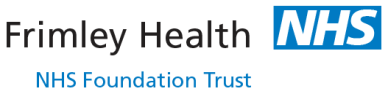 Clinical Guideline: Feeding Difficulties								Site: FPH